Student Admission Form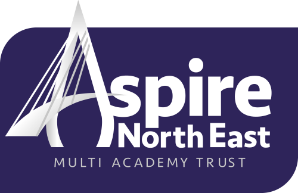 Please note that under GDPR, the School can only accept a completed Yes box above as proof of consent; we cannot infer consent from incomplete entries, or accept verbal consent. You have the right to change your consent option for any or all of the above at any time. To do so please contact the School Office on 0191 5949992 (Sandhill View Academy) or, 0191 5949991 (Southmoor Academy).ACADEMYSandhill ViewSouthmoorPupil InformationPupil InformationPupil InformationPupil InformationPupil InformationPupil InformationLegal Forename*Legal surname*The pupil’s name will need to be verified by sight of an original valid passport or birth certificate*The pupil’s name will need to be verified by sight of an original valid passport or birth certificate*The pupil’s name will need to be verified by sight of an original valid passport or birth certificate*The pupil’s name will need to be verified by sight of an original valid passport or birth certificate*The pupil’s name will need to be verified by sight of an original valid passport or birth certificate*The pupil’s name will need to be verified by sight of an original valid passport or birth certificateMiddle name(s)Preferred forename Preferred SurnameDate of BirthGenderDoes your child have a disability?**Yes No Does your child have special educational needs? **Yes No **If you have selected ‘yes’ to any of these questions, we will contact you for further details, on a confidential basis.**If you have selected ‘yes’ to any of these questions, we will contact you for further details, on a confidential basis.**If you have selected ‘yes’ to any of these questions, we will contact you for further details, on a confidential basis.**If you have selected ‘yes’ to any of these questions, we will contact you for further details, on a confidential basis.**If you have selected ‘yes’ to any of these questions, we will contact you for further details, on a confidential basis.**If you have selected ‘yes’ to any of these questions, we will contact you for further details, on a confidential basis.PARENTAL RESPONSIBILITY & CONTACT INFORMATIONPARENTAL RESPONSIBILITY & CONTACT INFORMATIONPARENTAL RESPONSIBILITY & CONTACT INFORMATIONPARENTAL RESPONSIBILITY & CONTACT INFORMATIONPARENTAL RESPONSIBILITY & CONTACT INFORMATIONPARENTAL RESPONSIBILITY & CONTACT INFORMATIONWho has parental responsibilityA mother automatically has parental responsibility for her child from birth.A father usually has parental responsibility if he’s either:married to the child’s motherlisted on the birth certificate (after a certain date, depending on which part of the UK the child was born in)You can apply for parental responsibility if you do not automatically have it.Births registered in England and WalesIf the parents of a child are married when the child is born, or if they’ve jointly adopted a child, both have parental responsibility.They both keep parental responsibility if they later divorce.Unmarried parentsAn unmarried father can get parental responsibility for his child in 1 of 3 ways:jointly registering the birth of the child with the mother (from 1 December 2003)getting a parental responsibility agreement with the mothergetting a parental responsibility order from a courtBirths registered in ScotlandA father has parental responsibility if he’s married to the mother when the child is conceived, or marries her at any point afterwards.An unmarried father has parental responsibility if he’s named on the child’s birth certificate (from 4 May 2006).Births registered in Northern IrelandA father has parental responsibility if he’s married to the mother at the time of the child’s birth.If a father marries the mother after the child’s birth, he has parental responsibility if he lives in Northern Ireland at the time of the marriage.An unmarried father has parental responsibility if he’s named, or becomes named, on the child’s birth certificate (from 15 April 2002).Births registered outside the UKIf a child is born overseas and comes to live in the UK, parental responsibility depends on the UK country they’re now living in.Same-sex parentsCivil partnersSame-sex partners will both have parental responsibility if they were civil partners at the time of the treatment, e.g. donor insemination or fertility treatment.Non-civil partnersFor same-sex partners who are not civil partners, the 2nd parent can get parental responsibility by either:applying for parental responsibility if a parental agreement was madebecoming a civil partner of the other parent and making a parental responsibility agreement or jointly registering the birthWho has parental responsibilityA mother automatically has parental responsibility for her child from birth.A father usually has parental responsibility if he’s either:married to the child’s motherlisted on the birth certificate (after a certain date, depending on which part of the UK the child was born in)You can apply for parental responsibility if you do not automatically have it.Births registered in England and WalesIf the parents of a child are married when the child is born, or if they’ve jointly adopted a child, both have parental responsibility.They both keep parental responsibility if they later divorce.Unmarried parentsAn unmarried father can get parental responsibility for his child in 1 of 3 ways:jointly registering the birth of the child with the mother (from 1 December 2003)getting a parental responsibility agreement with the mothergetting a parental responsibility order from a courtBirths registered in ScotlandA father has parental responsibility if he’s married to the mother when the child is conceived, or marries her at any point afterwards.An unmarried father has parental responsibility if he’s named on the child’s birth certificate (from 4 May 2006).Births registered in Northern IrelandA father has parental responsibility if he’s married to the mother at the time of the child’s birth.If a father marries the mother after the child’s birth, he has parental responsibility if he lives in Northern Ireland at the time of the marriage.An unmarried father has parental responsibility if he’s named, or becomes named, on the child’s birth certificate (from 15 April 2002).Births registered outside the UKIf a child is born overseas and comes to live in the UK, parental responsibility depends on the UK country they’re now living in.Same-sex parentsCivil partnersSame-sex partners will both have parental responsibility if they were civil partners at the time of the treatment, e.g. donor insemination or fertility treatment.Non-civil partnersFor same-sex partners who are not civil partners, the 2nd parent can get parental responsibility by either:applying for parental responsibility if a parental agreement was madebecoming a civil partner of the other parent and making a parental responsibility agreement or jointly registering the birthWho has parental responsibilityA mother automatically has parental responsibility for her child from birth.A father usually has parental responsibility if he’s either:married to the child’s motherlisted on the birth certificate (after a certain date, depending on which part of the UK the child was born in)You can apply for parental responsibility if you do not automatically have it.Births registered in England and WalesIf the parents of a child are married when the child is born, or if they’ve jointly adopted a child, both have parental responsibility.They both keep parental responsibility if they later divorce.Unmarried parentsAn unmarried father can get parental responsibility for his child in 1 of 3 ways:jointly registering the birth of the child with the mother (from 1 December 2003)getting a parental responsibility agreement with the mothergetting a parental responsibility order from a courtBirths registered in ScotlandA father has parental responsibility if he’s married to the mother when the child is conceived, or marries her at any point afterwards.An unmarried father has parental responsibility if he’s named on the child’s birth certificate (from 4 May 2006).Births registered in Northern IrelandA father has parental responsibility if he’s married to the mother at the time of the child’s birth.If a father marries the mother after the child’s birth, he has parental responsibility if he lives in Northern Ireland at the time of the marriage.An unmarried father has parental responsibility if he’s named, or becomes named, on the child’s birth certificate (from 15 April 2002).Births registered outside the UKIf a child is born overseas and comes to live in the UK, parental responsibility depends on the UK country they’re now living in.Same-sex parentsCivil partnersSame-sex partners will both have parental responsibility if they were civil partners at the time of the treatment, e.g. donor insemination or fertility treatment.Non-civil partnersFor same-sex partners who are not civil partners, the 2nd parent can get parental responsibility by either:applying for parental responsibility if a parental agreement was madebecoming a civil partner of the other parent and making a parental responsibility agreement or jointly registering the birthWho has parental responsibilityA mother automatically has parental responsibility for her child from birth.A father usually has parental responsibility if he’s either:married to the child’s motherlisted on the birth certificate (after a certain date, depending on which part of the UK the child was born in)You can apply for parental responsibility if you do not automatically have it.Births registered in England and WalesIf the parents of a child are married when the child is born, or if they’ve jointly adopted a child, both have parental responsibility.They both keep parental responsibility if they later divorce.Unmarried parentsAn unmarried father can get parental responsibility for his child in 1 of 3 ways:jointly registering the birth of the child with the mother (from 1 December 2003)getting a parental responsibility agreement with the mothergetting a parental responsibility order from a courtBirths registered in ScotlandA father has parental responsibility if he’s married to the mother when the child is conceived, or marries her at any point afterwards.An unmarried father has parental responsibility if he’s named on the child’s birth certificate (from 4 May 2006).Births registered in Northern IrelandA father has parental responsibility if he’s married to the mother at the time of the child’s birth.If a father marries the mother after the child’s birth, he has parental responsibility if he lives in Northern Ireland at the time of the marriage.An unmarried father has parental responsibility if he’s named, or becomes named, on the child’s birth certificate (from 15 April 2002).Births registered outside the UKIf a child is born overseas and comes to live in the UK, parental responsibility depends on the UK country they’re now living in.Same-sex parentsCivil partnersSame-sex partners will both have parental responsibility if they were civil partners at the time of the treatment, e.g. donor insemination or fertility treatment.Non-civil partnersFor same-sex partners who are not civil partners, the 2nd parent can get parental responsibility by either:applying for parental responsibility if a parental agreement was madebecoming a civil partner of the other parent and making a parental responsibility agreement or jointly registering the birthWho has parental responsibilityA mother automatically has parental responsibility for her child from birth.A father usually has parental responsibility if he’s either:married to the child’s motherlisted on the birth certificate (after a certain date, depending on which part of the UK the child was born in)You can apply for parental responsibility if you do not automatically have it.Births registered in England and WalesIf the parents of a child are married when the child is born, or if they’ve jointly adopted a child, both have parental responsibility.They both keep parental responsibility if they later divorce.Unmarried parentsAn unmarried father can get parental responsibility for his child in 1 of 3 ways:jointly registering the birth of the child with the mother (from 1 December 2003)getting a parental responsibility agreement with the mothergetting a parental responsibility order from a courtBirths registered in ScotlandA father has parental responsibility if he’s married to the mother when the child is conceived, or marries her at any point afterwards.An unmarried father has parental responsibility if he’s named on the child’s birth certificate (from 4 May 2006).Births registered in Northern IrelandA father has parental responsibility if he’s married to the mother at the time of the child’s birth.If a father marries the mother after the child’s birth, he has parental responsibility if he lives in Northern Ireland at the time of the marriage.An unmarried father has parental responsibility if he’s named, or becomes named, on the child’s birth certificate (from 15 April 2002).Births registered outside the UKIf a child is born overseas and comes to live in the UK, parental responsibility depends on the UK country they’re now living in.Same-sex parentsCivil partnersSame-sex partners will both have parental responsibility if they were civil partners at the time of the treatment, e.g. donor insemination or fertility treatment.Non-civil partnersFor same-sex partners who are not civil partners, the 2nd parent can get parental responsibility by either:applying for parental responsibility if a parental agreement was madebecoming a civil partner of the other parent and making a parental responsibility agreement or jointly registering the birthWho has parental responsibilityA mother automatically has parental responsibility for her child from birth.A father usually has parental responsibility if he’s either:married to the child’s motherlisted on the birth certificate (after a certain date, depending on which part of the UK the child was born in)You can apply for parental responsibility if you do not automatically have it.Births registered in England and WalesIf the parents of a child are married when the child is born, or if they’ve jointly adopted a child, both have parental responsibility.They both keep parental responsibility if they later divorce.Unmarried parentsAn unmarried father can get parental responsibility for his child in 1 of 3 ways:jointly registering the birth of the child with the mother (from 1 December 2003)getting a parental responsibility agreement with the mothergetting a parental responsibility order from a courtBirths registered in ScotlandA father has parental responsibility if he’s married to the mother when the child is conceived, or marries her at any point afterwards.An unmarried father has parental responsibility if he’s named on the child’s birth certificate (from 4 May 2006).Births registered in Northern IrelandA father has parental responsibility if he’s married to the mother at the time of the child’s birth.If a father marries the mother after the child’s birth, he has parental responsibility if he lives in Northern Ireland at the time of the marriage.An unmarried father has parental responsibility if he’s named, or becomes named, on the child’s birth certificate (from 15 April 2002).Births registered outside the UKIf a child is born overseas and comes to live in the UK, parental responsibility depends on the UK country they’re now living in.Same-sex parentsCivil partnersSame-sex partners will both have parental responsibility if they were civil partners at the time of the treatment, e.g. donor insemination or fertility treatment.Non-civil partnersFor same-sex partners who are not civil partners, the 2nd parent can get parental responsibility by either:applying for parental responsibility if a parental agreement was madebecoming a civil partner of the other parent and making a parental responsibility agreement or jointly registering the birthPARENTAL RESPONSIBILITY & CONTACT INFORMATION CONT…PARENTAL RESPONSIBILITY & CONTACT INFORMATION CONT…PARENTAL RESPONSIBILITY & CONTACT INFORMATION CONT…PARENTAL RESPONSIBILITY & CONTACT INFORMATION CONT…PARENTAL RESPONSIBILITY & CONTACT INFORMATION CONT…PARENTAL RESPONSIBILITY & CONTACT INFORMATION CONT…PARENTAL RESPONSIBILITY & CONTACT INFORMATION CONT…PARENTAL RESPONSIBILITY & CONTACT INFORMATION CONT…PARENTAL RESPONSIBILITY & CONTACT INFORMATION CONT…PARENTAL RESPONSIBILITY & CONTACT INFORMATION CONT…PARENTAL RESPONSIBILITY & CONTACT INFORMATION CONT…PARENTAL RESPONSIBILITY & CONTACT INFORMATION CONT…PARENTAL RESPONSIBILITY & CONTACT INFORMATION CONT…PARENTAL RESPONSIBILITY & CONTACT INFORMATION CONT…PARENTAL RESPONSIBILITY & CONTACT INFORMATION CONT…PARENTAL RESPONSIBILITY & CONTACT INFORMATION CONT…PARENTAL RESPONSIBILITY & CONTACT INFORMATION CONT…PARENTAL RESPONSIBILITY & CONTACT INFORMATION CONT…PARENTAL RESPONSIBILITY & CONTACT INFORMATION CONT…PARENTAL RESPONSIBILITY & CONTACT INFORMATION CONT…Please provide details of ALL those with parental responsibility.Please provide details of ALL those with parental responsibility.Please provide details of ALL those with parental responsibility.Please provide details of ALL those with parental responsibility.Please provide details of ALL those with parental responsibility.Please provide details of ALL those with parental responsibility.Please provide details of ALL those with parental responsibility.Please provide details of ALL those with parental responsibility.Please provide details of ALL those with parental responsibility.Please provide details of ALL those with parental responsibility.Please provide details of ALL those with parental responsibility.Please provide details of ALL those with parental responsibility.Please provide details of ALL those with parental responsibility.Please provide details of ALL those with parental responsibility.Please provide details of ALL those with parental responsibility.Please provide details of ALL those with parental responsibility.Please provide details of ALL those with parental responsibility.Please provide details of ALL those with parental responsibility.Please provide details of ALL those with parental responsibility.Please provide details of ALL those with parental responsibility.PERSON WITH PARENTAL RESPONSIBILITY 1PERSON WITH PARENTAL RESPONSIBILITY 1PERSON WITH PARENTAL RESPONSIBILITY 1PERSON WITH PARENTAL RESPONSIBILITY 1PERSON WITH PARENTAL RESPONSIBILITY 1PERSON WITH PARENTAL RESPONSIBILITY 1PERSON WITH PARENTAL RESPONSIBILITY 1PERSON WITH PARENTAL RESPONSIBILITY 1PERSON WITH PARENTAL RESPONSIBILITY 1PERSON WITH PARENTAL RESPONSIBILITY 2PERSON WITH PARENTAL RESPONSIBILITY 2PERSON WITH PARENTAL RESPONSIBILITY 2PERSON WITH PARENTAL RESPONSIBILITY 2PERSON WITH PARENTAL RESPONSIBILITY 2PERSON WITH PARENTAL RESPONSIBILITY 2PERSON WITH PARENTAL RESPONSIBILITY 2PERSON WITH PARENTAL RESPONSIBILITY 2PERSON WITH PARENTAL RESPONSIBILITY 2PERSON WITH PARENTAL RESPONSIBILITY 2PERSON WITH PARENTAL RESPONSIBILITY 2Mr   Mrs   Miss  Ms  Other Mr   Mrs   Miss  Ms  Other Mr   Mrs   Miss  Ms  Other Mr   Mrs   Miss  Ms  Other Mr   Mrs   Miss  Ms  Other Mr   Mrs   Miss  Ms  Other Mr   Mrs   Miss  Ms  Other Mr   Mrs   Miss  Ms  Other Mr   Mrs   Miss  Ms  Other Mr   Mrs   Miss  Ms  Other Mr   Mrs   Miss  Ms  Other Mr   Mrs   Miss  Ms  Other Mr   Mrs   Miss  Ms  Other Mr   Mrs   Miss  Ms  Other Mr   Mrs   Miss  Ms  Other Mr   Mrs   Miss  Ms  Other Mr   Mrs   Miss  Ms  Other Mr   Mrs   Miss  Ms  Other Mr   Mrs   Miss  Ms  Other Mr   Mrs   Miss  Ms  Other ForenameForenameForenameSurnameSurnameSurnameRelationship to childRelationship to childRelationship to childAddressAddressAddressPostcodePostcodePostcodeHome telephone Home telephone Home telephone Mobile telephone contactMobile telephone Mobile telephone Work telephone Work telephone Work telephone Email addressEmail addressEmail addressChild resides with this person at this addressFull TimeFull TimePart TimeNoChild resides with this person at this addressChild resides with this person at this addressFull TimeFull TimePart TimeNoIf part time, please provide details of days/timesIf part time, please provide details of days/timesIf part time, please provide details of days/timesPERSON WITH PARENTAL RESPONSIBILITY 3PERSON WITH PARENTAL RESPONSIBILITY 3PERSON WITH PARENTAL RESPONSIBILITY 3PERSON WITH PARENTAL RESPONSIBILITY 3PERSON WITH PARENTAL RESPONSIBILITY 3PERSON WITH PARENTAL RESPONSIBILITY 3PERSON WITH PARENTAL RESPONSIBILITY 3PERSON WITH PARENTAL RESPONSIBILITY 3PERSON WITH PARENTAL RESPONSIBILITY 3PERSON WITH PARENTAL RESPONSIBILITY 4PERSON WITH PARENTAL RESPONSIBILITY 4PERSON WITH PARENTAL RESPONSIBILITY 4PERSON WITH PARENTAL RESPONSIBILITY 4PERSON WITH PARENTAL RESPONSIBILITY 4PERSON WITH PARENTAL RESPONSIBILITY 4PERSON WITH PARENTAL RESPONSIBILITY 4PERSON WITH PARENTAL RESPONSIBILITY 4PERSON WITH PARENTAL RESPONSIBILITY 4PERSON WITH PARENTAL RESPONSIBILITY 4PERSON WITH PARENTAL RESPONSIBILITY 4Mr   Mrs   Miss  Ms  Other Mr   Mrs   Miss  Ms  Other Mr   Mrs   Miss  Ms  Other Mr   Mrs   Miss  Ms  Other Mr   Mrs   Miss  Ms  Other Mr   Mrs   Miss  Ms  Other Mr   Mrs   Miss  Ms  Other Mr   Mrs   Miss  Ms  Other Mr   Mrs   Miss  Ms  Other Mr   Mrs   Miss  Ms  Other Mr   Mrs   Miss  Ms  Other Mr   Mrs   Miss  Ms  Other Mr   Mrs   Miss  Ms  Other Mr   Mrs   Miss  Ms  Other Mr   Mrs   Miss  Ms  Other Mr   Mrs   Miss  Ms  Other Mr   Mrs   Miss  Ms  Other Mr   Mrs   Miss  Ms  Other Mr   Mrs   Miss  Ms  Other Mr   Mrs   Miss  Ms  Other ForenameForenameForenameSurnameSurnameSurnameRelationship to childRelationship to childRelationship to childAddressAddressAddressPostcodePostcodePostcodeHome telephone Home telephone Home telephone Mobile telephone contactMobile telephone Mobile telephone Work telephone Work telephone Work telephone Email addressEmail addressEmail addressChild resides with this person at this addressFull TimePart TimePart TimeNoChild resides with this person at this addressChild resides with this person at this addressFull TimeFull TimePart TimeNoIf part time, please provide details of days/timesIf part time, please provide details of days/timesIf part time, please provide details of days/timesPlease add details of any further persons with parental responsibility on an additional sheet.Please add details of any further persons with parental responsibility on an additional sheet.Please add details of any further persons with parental responsibility on an additional sheet.Please add details of any further persons with parental responsibility on an additional sheet.Please add details of any further persons with parental responsibility on an additional sheet.Please add details of any further persons with parental responsibility on an additional sheet.Please add details of any further persons with parental responsibility on an additional sheet.Please add details of any further persons with parental responsibility on an additional sheet.Please add details of any further persons with parental responsibility on an additional sheet.Please add details of any further persons with parental responsibility on an additional sheet.Please add details of any further persons with parental responsibility on an additional sheet.Please add details of any further persons with parental responsibility on an additional sheet.Please add details of any further persons with parental responsibility on an additional sheet.Please add details of any further persons with parental responsibility on an additional sheet.Please add details of any further persons with parental responsibility on an additional sheet.Please add details of any further persons with parental responsibility on an additional sheet.Please add details of any further persons with parental responsibility on an additional sheet.Please add details of any further persons with parental responsibility on an additional sheet.Please add details of any further persons with parental responsibility on an additional sheet.Please add details of any further persons with parental responsibility on an additional sheet.service children -  This information attracts additional funding to assist with pastoral support.service children -  This information attracts additional funding to assist with pastoral support.service children -  This information attracts additional funding to assist with pastoral support.service children -  This information attracts additional funding to assist with pastoral support.service children -  This information attracts additional funding to assist with pastoral support.service children -  This information attracts additional funding to assist with pastoral support.service children -  This information attracts additional funding to assist with pastoral support.service children -  This information attracts additional funding to assist with pastoral support.service children -  This information attracts additional funding to assist with pastoral support.service children -  This information attracts additional funding to assist with pastoral support.service children -  This information attracts additional funding to assist with pastoral support.service children -  This information attracts additional funding to assist with pastoral support.service children -  This information attracts additional funding to assist with pastoral support.service children -  This information attracts additional funding to assist with pastoral support.service children -  This information attracts additional funding to assist with pastoral support.service children -  This information attracts additional funding to assist with pastoral support.service children -  This information attracts additional funding to assist with pastoral support.service children -  This information attracts additional funding to assist with pastoral support.service children -  This information attracts additional funding to assist with pastoral support.service children -  This information attracts additional funding to assist with pastoral support.Are either of the child’s parents service personnel serving in regular HM Forces or have done so since January 2018?*Are either of the child’s parents service personnel serving in regular HM Forces or have done so since January 2018?*Are either of the child’s parents service personnel serving in regular HM Forces or have done so since January 2018?*Are either of the child’s parents service personnel serving in regular HM Forces or have done so since January 2018?*Are either of the child’s parents service personnel serving in regular HM Forces or have done so since January 2018?*Are either of the child’s parents service personnel serving in regular HM Forces or have done so since January 2018?*Are either of the child’s parents service personnel serving in regular HM Forces or have done so since January 2018?*Are either of the child’s parents service personnel serving in regular HM Forces or have done so since January 2018?*Are either of the child’s parents service personnel serving in regular HM Forces or have done so since January 2018?*Are either of the child’s parents service personnel serving in regular HM Forces or have done so since January 2018?*YesYesNoNoNoIs the child in receipt of pensions under the Armed Forces Compensation Scheme (AFCS) and the War Pensions Scheme (WPS)*Is the child in receipt of pensions under the Armed Forces Compensation Scheme (AFCS) and the War Pensions Scheme (WPS)*Is the child in receipt of pensions under the Armed Forces Compensation Scheme (AFCS) and the War Pensions Scheme (WPS)*Is the child in receipt of pensions under the Armed Forces Compensation Scheme (AFCS) and the War Pensions Scheme (WPS)*Is the child in receipt of pensions under the Armed Forces Compensation Scheme (AFCS) and the War Pensions Scheme (WPS)*Is the child in receipt of pensions under the Armed Forces Compensation Scheme (AFCS) and the War Pensions Scheme (WPS)*Is the child in receipt of pensions under the Armed Forces Compensation Scheme (AFCS) and the War Pensions Scheme (WPS)*Is the child in receipt of pensions under the Armed Forces Compensation Scheme (AFCS) and the War Pensions Scheme (WPS)*Is the child in receipt of pensions under the Armed Forces Compensation Scheme (AFCS) and the War Pensions Scheme (WPS)*Is the child in receipt of pensions under the Armed Forces Compensation Scheme (AFCS) and the War Pensions Scheme (WPS)*YesYesNoNoNo*Evidence must be provided.*Evidence must be provided.*Evidence must be provided.*Evidence must be provided.*Evidence must be provided.*Evidence must be provided.*Evidence must be provided.*Evidence must be provided.*Evidence must be provided.*Evidence must be provided.*Evidence must be provided.*Evidence must be provided.*Evidence must be provided.*Evidence must be provided.*Evidence must be provided.*Evidence must be provided.*Evidence must be provided.*Evidence must be provided.*Evidence must be provided.*Evidence must be provided.ADDITIONAL CONTACTS ADDITIONAL CONTACTS ADDITIONAL CONTACTS ADDITIONAL CONTACTS ADDITIONAL CONTACTS ADDITIONAL CONTACTS At times, it may be necessary to contact someone during the school day, e.g. in the case of a child’s sickness or in an emergency.  Please list    below the details of at least two people we can contact on such occasions.At times, it may be necessary to contact someone during the school day, e.g. in the case of a child’s sickness or in an emergency.  Please list    below the details of at least two people we can contact on such occasions.At times, it may be necessary to contact someone during the school day, e.g. in the case of a child’s sickness or in an emergency.  Please list    below the details of at least two people we can contact on such occasions.At times, it may be necessary to contact someone during the school day, e.g. in the case of a child’s sickness or in an emergency.  Please list    below the details of at least two people we can contact on such occasions.At times, it may be necessary to contact someone during the school day, e.g. in the case of a child’s sickness or in an emergency.  Please list    below the details of at least two people we can contact on such occasions.At times, it may be necessary to contact someone during the school day, e.g. in the case of a child’s sickness or in an emergency.  Please list    below the details of at least two people we can contact on such occasions.PriorityNameParental ResponsibilityParental ResponsibilityDaytime Contact DetailsDaytime Contact Details1YesAddress1Relationship to childYesAddress1NoMobile telephonePriorityNameParental ResponsibilityParental ResponsibilityDaytime Contact DetailsDaytime Contact Details2YesAddress2Relationship to childYesAddress2NoMobile telephonePriorityNameParental ResponsibilityParental ResponsibilityDaytime Contact DetailsDaytime Contact Details3YesAddress3Relationship to childYesAddress3NoMobile telephoneCARE STATUS & CONTACT INFORMATIONCARE STATUS & CONTACT INFORMATIONCARE STATUS & CONTACT INFORMATIONCARE STATUS & CONTACT INFORMATIONCARE STATUS & CONTACT INFORMATIONCARE STATUS & CONTACT INFORMATIONCARE STATUS & CONTACT INFORMATIONCARE STATUS & CONTACT INFORMATIONCARE STATUS & CONTACT INFORMATIONCARE STATUS & CONTACT INFORMATIONCARE STATUS & CONTACT INFORMATIONCARE STATUS & CONTACT INFORMATIONCARE STATUS & CONTACT INFORMATIONCARE STATUS & CONTACT INFORMATIONCARE STATUS & CONTACT INFORMATIONCARE STATUS & CONTACT INFORMATIONThe child being admitted is in the care of an English Local AuthorityThe child being admitted is in the care of an English Local AuthorityThe child being admitted is in the care of an English Local AuthorityThe child being admitted is in the care of an English Local AuthorityThe child being admitted is in the care of an English Local AuthorityThe child being admitted is in the care of an English Local AuthorityThe child being admitted is in the care of an English Local AuthorityYesNoNoNoIf Yes, please state name of Local AuthorityIf Yes, please state name of Local AuthorityIf Yes, please state name of Local AuthorityIf Yes, please state name of Local AuthorityHas the child ceased to be looked after because of:Has the child ceased to be looked after because of:Has the child ceased to be looked after because of:Has the child ceased to be looked after because of:Adoption*Adoption*Adoption*YesYesNoNoHas the child ceased to be looked after because of:Has the child ceased to be looked after because of:Has the child ceased to be looked after because of:Has the child ceased to be looked after because of:A Special Guardianship OrderA Special Guardianship OrderA Special Guardianship OrderYesYesNoNoNB: Disclosure will attract pupil premium funding to support pupils.NB: Disclosure will attract pupil premium funding to support pupils.NB: Disclosure will attract pupil premium funding to support pupils.NB: Disclosure will attract pupil premium funding to support pupils.A Child Arrangements OrderA Child Arrangements OrderA Child Arrangements OrderYesYesNoNoNB: Disclosure will attract pupil premium funding to support pupils.NB: Disclosure will attract pupil premium funding to support pupils.NB: Disclosure will attract pupil premium funding to support pupils.NB: Disclosure will attract pupil premium funding to support pupils.*disclosure is optional and evidence must be provided.*disclosure is optional and evidence must be provided.*disclosure is optional and evidence must be provided.*disclosure is optional and evidence must be provided.*disclosure is optional and evidence must be provided.*disclosure is optional and evidence must be provided.*disclosure is optional and evidence must be provided.*disclosure is optional and evidence must be provided.*disclosure is optional and evidence must be provided.*disclosure is optional and evidence must be provided.*disclosure is optional and evidence must be provided.*disclosure is optional and evidence must be provided.Carer Details - only for children in the care of a Local Authority.Carer Details - only for children in the care of a Local Authority.Carer Details - only for children in the care of a Local Authority.Carer Details - only for children in the care of a Local Authority.Carer Details - only for children in the care of a Local Authority.Carer Details - only for children in the care of a Local Authority.Carer Details - only for children in the care of a Local Authority.Carer Details - only for children in the care of a Local Authority.Carer Details - only for children in the care of a Local Authority.Carer Details - only for children in the care of a Local Authority.Carer Details - only for children in the care of a Local Authority.Carer Details - only for children in the care of a Local Authority.Carer Details - only for children in the care of a Local Authority.Carer Details - only for children in the care of a Local Authority.Carer Details - only for children in the care of a Local Authority.Carer Details - only for children in the care of a Local Authority.CARER 1CARER 1CARER 1CARER 1CARER 1CARER 1CARER 2CARER 2CARER 2CARER 2CARER 2CARER 2CARER 2CARER 2CARER 2CARER 2Mr   Mrs   Miss  Ms  Other Mr   Mrs   Miss  Ms  Other Mr   Mrs   Miss  Ms  Other Mr   Mrs   Miss  Ms  Other Mr   Mrs   Miss  Ms  Other Mr   Mrs   Miss  Ms  Other Mr   Mrs   Miss  Ms  Other Mr   Mrs   Miss  Ms  Other Mr   Mrs   Miss  Ms  Other Mr   Mrs   Miss  Ms  Other Mr   Mrs   Miss  Ms  Other Mr   Mrs   Miss  Ms  Other Mr   Mrs   Miss  Ms  Other Mr   Mrs   Miss  Ms  Other Mr   Mrs   Miss  Ms  Other Mr   Mrs   Miss  Ms  Other ForenameForenameSurnameSurnameAddressAddressPostcodePostcodeHome telephone Home telephone Mobile telephone contactMobile telephone Work telephone Work telephone Email addressEmail addressChild resides with this person at this addressFull TimePart TimePart TimeChild resides with this person at this addressFull TimeFull TimeFull TimePart TimePart TimeIf part time, please provide details of days/timesIf part time, please provide details of days/timesCivil Court Orders -  This information is needed to comply with our duties under the Children Act 1989.Civil Court Orders -  This information is needed to comply with our duties under the Children Act 1989.Civil Court Orders -  This information is needed to comply with our duties under the Children Act 1989.Civil Court Orders -  This information is needed to comply with our duties under the Children Act 1989.Civil Court Orders -  This information is needed to comply with our duties under the Children Act 1989.Civil Court Orders -  This information is needed to comply with our duties under the Children Act 1989.Civil Court Orders -  This information is needed to comply with our duties under the Children Act 1989.Civil Court Orders -  This information is needed to comply with our duties under the Children Act 1989.Civil Court Orders -  This information is needed to comply with our duties under the Children Act 1989.Order NameIn PlaceIn PlaceIn PlaceIn PlaceAttachedAttachedAttachedAttachedChild Arrangements OrderYesNoYesNoDomestic Violence Protection Notices & Protection OrdersYesNoYesNoNon-Molestation OrderYesNoYesNoProhibited Steps OrderYesNoYesNoRestraining OrderYesNoYesNoSpecific Issue OrderYesNoYesNoOther e.g. Injunctions, Exclusion Order (please specify)YesNoYesNoPlease keep us informed of any changes in relation the orders above, including new orders.Please keep us informed of any changes in relation the orders above, including new orders.Please keep us informed of any changes in relation the orders above, including new orders.Please keep us informed of any changes in relation the orders above, including new orders.Please keep us informed of any changes in relation the orders above, including new orders.Please keep us informed of any changes in relation the orders above, including new orders.Please keep us informed of any changes in relation the orders above, including new orders.Please keep us informed of any changes in relation the orders above, including new orders.Please keep us informed of any changes in relation the orders above, including new orders.MEAL INFORMATIONMEAL INFORMATIONMEAL INFORMATIONMEAL INFORMATIONMEAL INFORMATIONMEAL INFORMATIONMEAL INFORMATIONIs your child entitled to free school meals?Is your child entitled to free school meals?Is your child entitled to free school meals?Is your child entitled to free school meals?Is your child entitled to free school meals?Yes No Has your child been entitled to free school meals in the last six years?Has your child been entitled to free school meals in the last six years?Has your child been entitled to free school meals in the last six years?Has your child been entitled to free school meals in the last six years?Has your child been entitled to free school meals in the last six years?Yes No HEALTH ISSUESHEALTH ISSUESHEALTH ISSUESHEALTH ISSUESHEALTH ISSUESHEALTH ISSUESHEALTH ISSUESDoes your child have any of the following health issues?*Does your child have any of the following health issues?*Does your child have any of the following health issues?*Does your child have any of the following health issues?*Does your child have any of the following health issues?*Does your child have any of the following health issues?*Does your child have any of the following health issues?*AsthmaYes Yes No Other medical conditionsYes No EczemaYes Yes No Does your child wear glasses?Yes No Fainting/BlackoutsYes Yes No Does your child wear glasses?Yes No EpilepsyYes Yes No Does your child receive medical treatment (e.g. at hospital)?Yes No Allergies (e.g. nuts)Yes Yes No Does your child receive medical treatment (e.g. at hospital)?Yes No DiabetesYes Yes No Does your child receive medical treatment (e.g. at hospital)?Yes No Speech difficultyYes Yes No Does your child receive specialist support (e.g. occupational therapy)?Yes No Hearing difficultyYes Yes No Does your child receive specialist support (e.g. occupational therapy)?Yes No Does your child take prescribed medication?Does your child take prescribed medication?Does your child take prescribed medication?Does your child take prescribed medication?Does your child take prescribed medication?Yes No *If you have selected ‘yes’ to any of these statements and questions, we will contact you for further details, on a confidential basis.Please use this space to provide any additional information.*If you have selected ‘yes’ to any of these statements and questions, we will contact you for further details, on a confidential basis.Please use this space to provide any additional information.*If you have selected ‘yes’ to any of these statements and questions, we will contact you for further details, on a confidential basis.Please use this space to provide any additional information.*If you have selected ‘yes’ to any of these statements and questions, we will contact you for further details, on a confidential basis.Please use this space to provide any additional information.*If you have selected ‘yes’ to any of these statements and questions, we will contact you for further details, on a confidential basis.Please use this space to provide any additional information.*If you have selected ‘yes’ to any of these statements and questions, we will contact you for further details, on a confidential basis.Please use this space to provide any additional information.*If you have selected ‘yes’ to any of these statements and questions, we will contact you for further details, on a confidential basis.Please use this space to provide any additional information.If your child develops a medical condition in the future, or the information you tell us here changes, you must inform us, so we can update our records. Letting us know will enable us to help provide the best care and support we can.If your child develops a medical condition in the future, or the information you tell us here changes, you must inform us, so we can update our records. Letting us know will enable us to help provide the best care and support we can.If your child develops a medical condition in the future, or the information you tell us here changes, you must inform us, so we can update our records. Letting us know will enable us to help provide the best care and support we can.If your child develops a medical condition in the future, or the information you tell us here changes, you must inform us, so we can update our records. Letting us know will enable us to help provide the best care and support we can.If your child develops a medical condition in the future, or the information you tell us here changes, you must inform us, so we can update our records. Letting us know will enable us to help provide the best care and support we can.If your child develops a medical condition in the future, or the information you tell us here changes, you must inform us, so we can update our records. Letting us know will enable us to help provide the best care and support we can.If your child develops a medical condition in the future, or the information you tell us here changes, you must inform us, so we can update our records. Letting us know will enable us to help provide the best care and support we can.MEDICAL CONTACT DETAILSMEDICAL CONTACT DETAILSMEDICAL CONTACT DETAILSMEDICAL CONTACT DETAILSMEDICAL CONTACT DETAILSMEDICAL CONTACT DETAILSMEDICAL CONTACT DETAILSName of child’s GPName of child’s GPName & full address of GP’s surgeryName & full address of GP’s surgeryGP’s telephone contact numberGP’s telephone contact numberETHNICITY, NATIONALITY & LANGUAGEETHNICITY, NATIONALITY & LANGUAGEETHNICITY, NATIONALITY & LANGUAGEETHNICITY, NATIONALITY & LANGUAGEETHNICITY, NATIONALITY & LANGUAGEETHNICITY, NATIONALITY & LANGUAGEETHNICITY, NATIONALITY & LANGUAGECountry of birthNationalityNationalityHome/first languageEnglish an additional LanguageEnglish an additional LanguageYes No Ethnicity Ethnicity Ethnicity Ethnicity Ethnicity Ethnicity Ethnicity White:White:Mixed Background:EnglishEnglishWhite and Black CaribbeanIrish    Irish    White and Black AfricanTraveller of Irish heritage                          Traveller of Irish heritage                          White and AsianGypsy/RomaGypsy/RomaAny other mixed backgroundAny other White backgroundAny other White backgroundBlack or Black British:Asian or Asian British:Asian or Asian British:CaribbeanIndianIndianAfricanPakistaniPakistaniAny other Black backgroundBangladeshiBangladeshiAny other Asian backgroundAny other Asian backgroundAny other Ethnic Origin     (please state)Any other Ethnic Origin     (please state)Chinese:Chinese:Prefer not to state:RELIGIOUS AFFILIATIONRELIGIOUS AFFILIATIONRELIGIOUS AFFILIATIONRELIGIOUS AFFILIATIONRELIGIOUS AFFILIATIONRELIGIOUS AFFILIATIONRELIGIOUS AFFILIATIONRELIGIOUS AFFILIATIONRELIGIOUS AFFILIATIONRELIGIOUS AFFILIATIONRELIGIOUS AFFILIATIONRELIGIOUS AFFILIATIONRELIGIOUS AFFILIATIONRELIGIOUS AFFILIATIONRELIGIOUS AFFILIATIONRELIGIOUS AFFILIATIONRELIGIOUS AFFILIATIONRELIGIOUS AFFILIATIONRELIGIOUS AFFILIATIONRELIGIOUS AFFILIATIONRELIGIOUS AFFILIATIONRELIGIOUS AFFILIATIONRELIGIOUS AFFILIATIONTo which religion is your child affiliated?To which religion is your child affiliated?To which religion is your child affiliated?To which religion is your child affiliated?To which religion is your child affiliated?To which religion is your child affiliated?To which religion is your child affiliated?To which religion is your child affiliated?To which religion is your child affiliated?To which religion is your child affiliated?To which religion is your child affiliated?To which religion is your child affiliated?To which religion is your child affiliated?To which religion is your child affiliated?To which religion is your child affiliated?To which religion is your child affiliated?To which religion is your child affiliated?To which religion is your child affiliated?To which religion is your child affiliated?To which religion is your child affiliated?To which religion is your child affiliated?To which religion is your child affiliated?To which religion is your child affiliated?AnglicanAnglicanChristian	Christian	Christian	JewishJewishJewishOther (please state)Other (please state)Other (please state)Other (please state)Other (please state)Other (please state)BaptistBaptistHindu	Hindu	Hindu	MethodistMethodistMethodistOther (please state)Other (please state)Other (please state)Other (please state)Other (please state)Other (please state)BuddhistBuddhistIslamIslamIslamSikhSikhSikhCatholicCatholicJehovah’s WitnessJehovah’s WitnessJehovah’s WitnessNo ReligionNo ReligionNo ReligionPrefer not to statePrefer not to statePrefer not to statePrefer not to statePrefer not to statePrefer not to stateMODE OF TRAVELMODE OF TRAVELMODE OF TRAVELMODE OF TRAVELMODE OF TRAVELMODE OF TRAVELMODE OF TRAVELMODE OF TRAVELMODE OF TRAVELMODE OF TRAVELMODE OF TRAVELMODE OF TRAVELMODE OF TRAVELMODE OF TRAVELMODE OF TRAVELMODE OF TRAVELMODE OF TRAVELMODE OF TRAVELMODE OF TRAVELMODE OF TRAVELMODE OF TRAVELMODE OF TRAVELMODE OF TRAVELHow does your child travel to school?How does your child travel to school?How does your child travel to school?How does your child travel to school?How does your child travel to school?How does your child travel to school?How does your child travel to school?How does your child travel to school?How does your child travel to school?How does your child travel to school?How does your child travel to school?How does your child travel to school?How does your child travel to school?How does your child travel to school?How does your child travel to school?How does your child travel to school?How does your child travel to school?How does your child travel to school?How does your child travel to school?How does your child travel to school?How does your child travel to school?How does your child travel to school?How does your child travel to school?BusCar	Car	Car	TaxiTaxiTaxiTaxiTaxiTaxiTaxiTrainWalks	Walks	Walks	OtherOtherOtherOtherOtherOtherOtherPREVIOUS SCHOOLPREVIOUS SCHOOLPREVIOUS SCHOOLPREVIOUS SCHOOLPREVIOUS SCHOOLPREVIOUS SCHOOLPREVIOUS SCHOOLPREVIOUS SCHOOLPREVIOUS SCHOOLPREVIOUS SCHOOLPREVIOUS SCHOOLPREVIOUS SCHOOLPREVIOUS SCHOOLPREVIOUS SCHOOLPREVIOUS SCHOOLPREVIOUS SCHOOLPREVIOUS SCHOOLPREVIOUS SCHOOLPREVIOUS SCHOOLPREVIOUS SCHOOLPREVIOUS SCHOOLPREVIOUS SCHOOLPREVIOUS SCHOOLHas your child attended a previous school?Has your child attended a previous school?Has your child attended a previous school?Has your child attended a previous school?Has your child attended a previous school?Has your child attended a previous school?Has your child attended a previous school?Has your child attended a previous school?Has your child attended a previous school?Has your child attended a previous school?Has your child attended a previous school?Yes8Yes8Yes8Yes8Yes8NoNoNoNoIf YES, please state name of schoolIf YES, please state name of schoolIf YES, please state name of schoolIf YES, please state name of schoolIf YES, please state name of schoolIf YES, please state name of schoolPrimaryPrimaryPrimaryPrimaryPrimarySecondarySecondarySecondarySecondaryName of Local AuthorityWalks	Name of Local AuthorityWalks	Name of Local AuthorityWalks	Name of Local AuthorityWalks	Name of Local AuthorityWalks	Name of Local AuthorityWalks	SIBLINGSSIBLINGSSIBLINGSSIBLINGSSIBLINGSSIBLINGSSIBLINGSSIBLINGSSIBLINGSSIBLINGSSIBLINGSSIBLINGSSIBLINGSSIBLINGSSIBLINGSSIBLINGSSIBLINGSSIBLINGSSIBLINGSSIBLINGSSIBLINGSSIBLINGSSIBLINGSDoes your child have any siblings who attend the Academy?Does your child have any siblings who attend the Academy?Does your child have any siblings who attend the Academy?Does your child have any siblings who attend the Academy?Does your child have any siblings who attend the Academy?Does your child have any siblings who attend the Academy?Does your child have any siblings who attend the Academy?Does your child have any siblings who attend the Academy?Does your child have any siblings who attend the Academy?Does your child have any siblings who attend the Academy?Does your child have any siblings who attend the Academy?Yes8Yes8Yes8Yes8Yes8NoNoNoNoForenameForenameForenameSurnameSurnameSurnameSurnameSurnameYearYearYearYearYearYearRelationshipRelationshipRelationshipRelationshipRelationshipRelationshipRelationshipRelationshipRelationshipPHOTOGRAPH & VIDEO CONSENTPHOTOGRAPH & VIDEO CONSENTPHOTOGRAPH & VIDEO CONSENTPHOTOGRAPH & VIDEO CONSENTPHOTOGRAPH & VIDEO CONSENTPHOTOGRAPH & VIDEO CONSENTPHOTOGRAPH & VIDEO CONSENTPHOTOGRAPH & VIDEO CONSENTPHOTOGRAPH & VIDEO CONSENTPHOTOGRAPH & VIDEO CONSENTPHOTOGRAPH & VIDEO CONSENTPHOTOGRAPH & VIDEO CONSENTPHOTOGRAPH & VIDEO CONSENTPHOTOGRAPH & VIDEO CONSENTPHOTOGRAPH & VIDEO CONSENTPHOTOGRAPH & VIDEO CONSENTPHOTOGRAPH & VIDEO CONSENTPHOTOGRAPH & VIDEO CONSENTPHOTOGRAPH & VIDEO CONSENTPHOTOGRAPH & VIDEO CONSENTPHOTOGRAPH & VIDEO CONSENTPHOTOGRAPH & VIDEO CONSENTPHOTOGRAPH & VIDEO CONSENTTaking photographs or videos 8Taking photographs or videos 8Taking photographs or videos 8Taking photographs or videos 8Taking photographs or videos 8Taking photographs or videos 8Taking photographs or videos 8Taking photographs or videos 8Taking photographs or videos 8Taking photographs or videos 8Taking photographs or videos 8Taking photographs or videos 8Taking photographs or videos 8Taking photographs or videos 8Taking photographs or videos 8Taking photographs or videos 8Taking photographs or videos 8Taking photographs or videos 8Taking photographs or videos 8Taking photographs or videos 8Taking photographs or videos 8Taking photographs or videos 8Taking photographs or videos 8School to take photos or videos of my childSchool to take photos or videos of my childSchool to take photos or videos of my childSchool to take photos or videos of my childSchool to take photos or videos of my childSchool to take photos or videos of my childSchool to take photos or videos of my childSchool to take photos or videos of my childSchool to take photos or videos of my childSchool to take photos or videos of my childSchool to take photos or videos of my childSchool to take photos or videos of my childSchool to take photos or videos of my childYesYesYesNoPublication of photographs or videosPublication of photographs or videosPublication of photographs or videosPublication of photographs or videosPublication of photographs or videosPublication of photographs or videosPublication of photographs or videosPublication of photographs or videosPublication of photographs or videosPublication of photographs or videosPublication of photographs or videosPublication of photographs or videosPublication of photographs or videosPublication of photographs or videosPublication of photographs or videosPublication of photographs or videosPublication of photographs or videosPublication of photographs or videosPublication of photographs or videosPublication of photographs or videosPublication of photographs or videosPublication of photographs or videosPublication of photographs or videosIn and around the Academy, in places that might be seen by visitorsIn and around the Academy, in places that might be seen by visitorsIn and around the Academy, in places that might be seen by visitorsIn and around the Academy, in places that might be seen by visitorsIn and around the Academy, in places that might be seen by visitorsIn and around the Academy, in places that might be seen by visitorsIn and around the Academy, in places that might be seen by visitorsIn and around the Academy, in places that might be seen by visitorsIn and around the Academy, in places that might be seen by visitorsIn and around the Academy, in places that might be seen by visitorsIn and around the Academy, in places that might be seen by visitorsIn and around the Academy, in places that might be seen by visitorsIn and around the Academy, in places that might be seen by visitorsYesYesYesNoOn the Academy websiteOn the Academy websiteOn the Academy websiteOn the Academy websiteOn the Academy websiteOn the Academy websiteOn the Academy websiteOn the Academy websiteOn the Academy websiteOn the Academy websiteOn the Academy websiteOn the Academy websiteOn the Academy websiteYesYesYesNoOn the Academy social media feedsOn the Academy social media feedsOn the Academy social media feedsOn the Academy social media feedsOn the Academy social media feedsOn the Academy social media feedsOn the Academy social media feedsOn the Academy social media feedsOn the Academy social media feedsOn the Academy social media feedsOn the Academy social media feedsOn the Academy social media feedsOn the Academy social media feedsYesYesYesNoIn wider marketing materials used by the AcademyIn wider marketing materials used by the AcademyIn wider marketing materials used by the AcademyIn wider marketing materials used by the AcademyIn wider marketing materials used by the AcademyIn wider marketing materials used by the AcademyIn wider marketing materials used by the AcademyIn wider marketing materials used by the AcademyIn wider marketing materials used by the AcademyIn wider marketing materials used by the AcademyIn wider marketing materials used by the AcademyIn wider marketing materials used by the AcademyIn wider marketing materials used by the AcademyYesYesYesNoIn local news releasesIn local news releasesIn local news releasesIn local news releasesIn local news releasesIn local news releasesIn local news releasesIn local news releasesIn local news releasesIn local news releasesIn local news releasesIn local news releasesIn local news releasesYesYesYesNoFor internal pupil recordsFor internal pupil recordsFor internal pupil recordsFor internal pupil recordsFor internal pupil recordsFor internal pupil recordsFor internal pupil recordsFor internal pupil recordsFor internal pupil recordsFor internal pupil recordsFor internal pupil recordsFor internal pupil recordsFor internal pupil recordsYesYesYesNoYOUR CONSENTYOUR CONSENTYOUR CONSENTYOUR CONSENTYOUR CONSENTYOUR CONSENTYou should note that we require the information you have provided on this form for us to be able to undertake our legal obligations as an educational establishment.  We do not require your consent for us to process this information. Our full privacy notice is available on either of the Academy websites:http://www.sandhillview.com/wp-content/uploads/2015/05/Privacy_Notice_Pupils-Sandhill-View.pdfhttp://www.southmoorschool.co.uk/wp-content/uploads/Privacy_Notice_Pupils-Southmoor-Academy.pdfYou should note that we require the information you have provided on this form for us to be able to undertake our legal obligations as an educational establishment.  We do not require your consent for us to process this information. Our full privacy notice is available on either of the Academy websites:http://www.sandhillview.com/wp-content/uploads/2015/05/Privacy_Notice_Pupils-Sandhill-View.pdfhttp://www.southmoorschool.co.uk/wp-content/uploads/Privacy_Notice_Pupils-Southmoor-Academy.pdfYou should note that we require the information you have provided on this form for us to be able to undertake our legal obligations as an educational establishment.  We do not require your consent for us to process this information. Our full privacy notice is available on either of the Academy websites:http://www.sandhillview.com/wp-content/uploads/2015/05/Privacy_Notice_Pupils-Sandhill-View.pdfhttp://www.southmoorschool.co.uk/wp-content/uploads/Privacy_Notice_Pupils-Southmoor-Academy.pdfYou should note that we require the information you have provided on this form for us to be able to undertake our legal obligations as an educational establishment.  We do not require your consent for us to process this information. Our full privacy notice is available on either of the Academy websites:http://www.sandhillview.com/wp-content/uploads/2015/05/Privacy_Notice_Pupils-Sandhill-View.pdfhttp://www.southmoorschool.co.uk/wp-content/uploads/Privacy_Notice_Pupils-Southmoor-Academy.pdfYou should note that we require the information you have provided on this form for us to be able to undertake our legal obligations as an educational establishment.  We do not require your consent for us to process this information. Our full privacy notice is available on either of the Academy websites:http://www.sandhillview.com/wp-content/uploads/2015/05/Privacy_Notice_Pupils-Sandhill-View.pdfhttp://www.southmoorschool.co.uk/wp-content/uploads/Privacy_Notice_Pupils-Southmoor-Academy.pdfYou should note that we require the information you have provided on this form for us to be able to undertake our legal obligations as an educational establishment.  We do not require your consent for us to process this information. Our full privacy notice is available on either of the Academy websites:http://www.sandhillview.com/wp-content/uploads/2015/05/Privacy_Notice_Pupils-Sandhill-View.pdfhttp://www.southmoorschool.co.uk/wp-content/uploads/Privacy_Notice_Pupils-Southmoor-Academy.pdfDECLARATION OF PERSON WITH LEGAL RESPONSIBILITY for the childDECLARATION OF PERSON WITH LEGAL RESPONSIBILITY for the childDECLARATION OF PERSON WITH LEGAL RESPONSIBILITY for the childDECLARATION OF PERSON WITH LEGAL RESPONSIBILITY for the childDECLARATION OF PERSON WITH LEGAL RESPONSIBILITY for the childDECLARATION OF PERSON WITH LEGAL RESPONSIBILITY for the childI declare the above information to be correct to the best of my knowledge at the time of completion.I declare the above information to be correct to the best of my knowledge at the time of completion.I declare the above information to be correct to the best of my knowledge at the time of completion.I declare the above information to be correct to the best of my knowledge at the time of completion.I declare the above information to be correct to the best of my knowledge at the time of completion.I declare the above information to be correct to the best of my knowledge at the time of completion.I agree to notify the school of any change in my child’s circumstances.I agree to notify the school of any change in my child’s circumstances.I agree to notify the school of any change in my child’s circumstances.I agree to notify the school of any change in my child’s circumstances.I agree to notify the school of any change in my child’s circumstances.I agree to notify the school of any change in my child’s circumstances.Full nameSignatureRelationship to childDateoffice use onlyoffice use onlyoffice use onlyoffice use onlyoffice use onlyoffice use onlyDate of admissionDate of admissionValid passport or birth certificate sightedValid passport or birth certificate sightedStaff name:Staff name:Valid passport or birth certificate sightedValid passport or birth certificate sightedDateDateSENDCO contacted (if applicable)SENDCO contacted (if applicable)Staff signatureStaff signatureDSL contacted (if applicable)DSL contacted (if applicable)Staff signatureStaff signature